Администрация Слободо-Туринского сельского поселенияРАСПОРЯЖЕНИЕот  ________________								ПРОЕКТс. Туринская СлободаОб утверждении формы проверочного листа, применяемого при осуществлении муниципального жилищного контроля на территории Слободо-Туринского сельского поселения Слободо-Туринского муниципального района Свердловской областиВ соответствии с Федеральным законом от 31.07.2020 N 248-ФЗ "О государственном контроле (надзоре) и муниципальном контроле в Российской Федерации", руководствуясь постановлением Правительства Российской Федерации от 27.10.2021 № 1844 «Об утверждении требований к разработке, содержанию, общественному обсуждению проектов форм проверочных листов, утверждению, применению, актуализации форм проверочных листов, а также случаев обязательного применения проверочных листов», Уставом Слободо-Туринского сельского поселения1. Утвердить: 1.1. форму проверочного листа, применяемого при осуществлении муниципального жилищного контроля на территории  Слободо-Туринского сельского поселения Слободо-Туринского муниципального района Свердловской области в части соблюдения требований к предоставлению коммунальных услуг собственникам помещений в многоквартирном доме и пользующимся помещениями в многоквартирном доме согласно Приложению №1  к настоящему Распоряжению.1.2. форму проверочного листа, применяемого при осуществлении муниципального жилищного контроля на территории  Слободо-Туринского сельского поселения Слободо-Туринского муниципального района Свердловской области в части соблюдения обязательных требований по содержанию общего имущества многоквартирного(ых) дома(ов)согласно Приложению №1  к настоящему Распоряжению.2. Настоящее Распоряжение вступает в силу с 01.03.2022.3. Контроль за выполнением настоящего распоряжения оставляю за собой.Глава администрацииСлободо-Туринского сельского поселения								Ю.В.Сабуров Приложение №1Утверждено распоряжением администрации Слободо-Туринского сельского поселения от _________________ФОРМАПриложение №2Утверждено распоряжением администрации Слободо-Туринского сельского поселения от _________________ФОРМА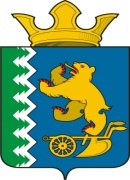 QR-кодQR-кодПроверочный лист, применяемый при осуществлении муниципального жилищного контроля на территории Слободо-Туринского сельского поселения Слободо-Туринского муниципального района Свердловской области в части соблюдения требований к предоставлению коммунальных услуг собственникам помещений в многоквартирном доме и пользующимся помещениями в многоквартирном домеПроверочный лист, применяемый при осуществлении муниципального жилищного контроля на территории Слободо-Туринского сельского поселения Слободо-Туринского муниципального района Свердловской области в части соблюдения требований к предоставлению коммунальных услуг собственникам помещений в многоквартирном доме и пользующимся помещениями в многоквартирном домеНаименование контрольного органа1. Вид контрольного мероприятия:2. Форма проверочного листа утверждена постановлением Администрации (наименование муниципального образования) от «___» _________20___ г. №______ 2. Форма проверочного листа утверждена постановлением Администрации (наименование муниципального образования) от «___» _________20___ г. №______ 3. Контролируемое лицо (фамилия, имя и отчество (при наличии) гражданина или индивидуального предпринимателя, являющегося контролируемым лицом, его идентификационный номер налогоплательщика и (или) основной государственный регистрационный номер индивидуального предпринимателя, адрес регистрации гражданина или индивидуального предпринимателя, наименование юридического лица, являющегося контролируемым лицом, его идентификационный номер налогоплательщика и (или) основной государственный регистрационный номер, адрес организации (ее филиалов, представительств, обособленных структурных подразделений):3. Контролируемое лицо (фамилия, имя и отчество (при наличии) гражданина или индивидуального предпринимателя, являющегося контролируемым лицом, его идентификационный номер налогоплательщика и (или) основной государственный регистрационный номер индивидуального предпринимателя, адрес регистрации гражданина или индивидуального предпринимателя, наименование юридического лица, являющегося контролируемым лицом, его идентификационный номер налогоплательщика и (или) основной государственный регистрационный номер, адрес организации (ее филиалов, представительств, обособленных структурных подразделений):4. Место проведения контрольного мероприятия с заполнением проверочного листа:4. Место проведения контрольного мероприятия с заполнением проверочного листа:5. Объект муниципального контроля_____________________________________6. Реквизиты решения о проведении контрольного мероприятия:6. Реквизиты решения о проведении контрольного мероприятия:7. Учетный номер контрольного мероприятия и дата присвоения учетного номера контрольного мероприятия в едином реестре проверок:7. Учетный номер контрольного мероприятия и дата присвоения учетного номера контрольного мероприятия в едином реестре проверок:8. Должность, фамилия и инициалы должностного лица (лиц) контрольного органа, проводящего(-их) контрольное мероприятие и заполняющего(-их) проверочный лист8. Должность, фамилия и инициалы должностного лица (лиц) контрольного органа, проводящего(-их) контрольное мероприятие и заполняющего(-их) проверочный лист_____________________________________________________________________9. Список контрольных вопросов, отражающих содержание обязательных требований, ответы на которые свидетельствуют о соблюдении или несоблюдении юридическим лицом, индивидуальным предпринимателем, гражданином обязательных требований, составляющих предмет проверки:9. Список контрольных вопросов, отражающих содержание обязательных требований, ответы на которые свидетельствуют о соблюдении или несоблюдении юридическим лицом, индивидуальным предпринимателем, гражданином обязательных требований, составляющих предмет проверки:QR-кодQR-кодПроверочный лист, применяемый при осуществлении муниципального жилищного контроля на территории Слободо-Туринского сельского поселения Слободо-Туринского муниципального района Свердловской области в части соблюдения обязательных требований по содержанию общего имущества многоквартирного(ых) дома(ов)Проверочный лист, применяемый при осуществлении муниципального жилищного контроля на территории Слободо-Туринского сельского поселения Слободо-Туринского муниципального района Свердловской области в части соблюдения обязательных требований по содержанию общего имущества многоквартирного(ых) дома(ов)Наименование контрольного органа1. Вид контрольного мероприятия:2. Форма проверочного листа утверждена постановлением Администрации (наименование муниципального образования) от «___» _________20___ г. №______ 2. Форма проверочного листа утверждена постановлением Администрации (наименование муниципального образования) от «___» _________20___ г. №______ 3. Контролируемое лицо (фамилия, имя и отчество (при наличии) гражданина или индивидуального предпринимателя, являющегося контролируемым лицом, его идентификационный номер налогоплательщика и (или) основной государственный регистрационный номер индивидуального предпринимателя, адрес регистрации гражданина или индивидуального предпринимателя, наименование юридического лица, являющегося контролируемым лицом, его идентификационный номер налогоплательщика и (или) основной государственный регистрационный номер, адрес организации (ее филиалов, представительств, обособленных структурных подразделений):3. Контролируемое лицо (фамилия, имя и отчество (при наличии) гражданина или индивидуального предпринимателя, являющегося контролируемым лицом, его идентификационный номер налогоплательщика и (или) основной государственный регистрационный номер индивидуального предпринимателя, адрес регистрации гражданина или индивидуального предпринимателя, наименование юридического лица, являющегося контролируемым лицом, его идентификационный номер налогоплательщика и (или) основной государственный регистрационный номер, адрес организации (ее филиалов, представительств, обособленных структурных подразделений):4. Место проведения контрольного мероприятия с заполнением проверочного листа:4. Место проведения контрольного мероприятия с заполнением проверочного листа:5. Объект муниципального контроля_____________________________________6. Реквизиты решения о проведении контрольного мероприятия:6. Реквизиты решения о проведении контрольного мероприятия:7. Учетный номер контрольного мероприятия и дата присвоения учетного номера контрольного мероприятия в едином реестре проверок:7. Учетный номер контрольного мероприятия и дата присвоения учетного номера контрольного мероприятия в едином реестре проверок:8. Должность, фамилия и инициалы должностного лица (лиц) контрольного органа, проводящего(-их) контрольное мероприятие и заполняющего(-их) проверочный лист8. Должность, фамилия и инициалы должностного лица (лиц) контрольного органа, проводящего(-их) контрольное мероприятие и заполняющего(-их) проверочный лист_____________________________________________________________________9. Список контрольных вопросов, отражающих содержание обязательных требований, ответы на которые свидетельствуют о соблюдении или несоблюдении юридическим лицом, индивидуальным предпринимателем, гражданином обязательных требований, составляющих предмет проверки:9. Список контрольных вопросов, отражающих содержание обязательных требований, ответы на которые свидетельствуют о соблюдении или несоблюдении юридическим лицом, индивидуальным предпринимателем, гражданином обязательных требований, составляющих предмет проверки: